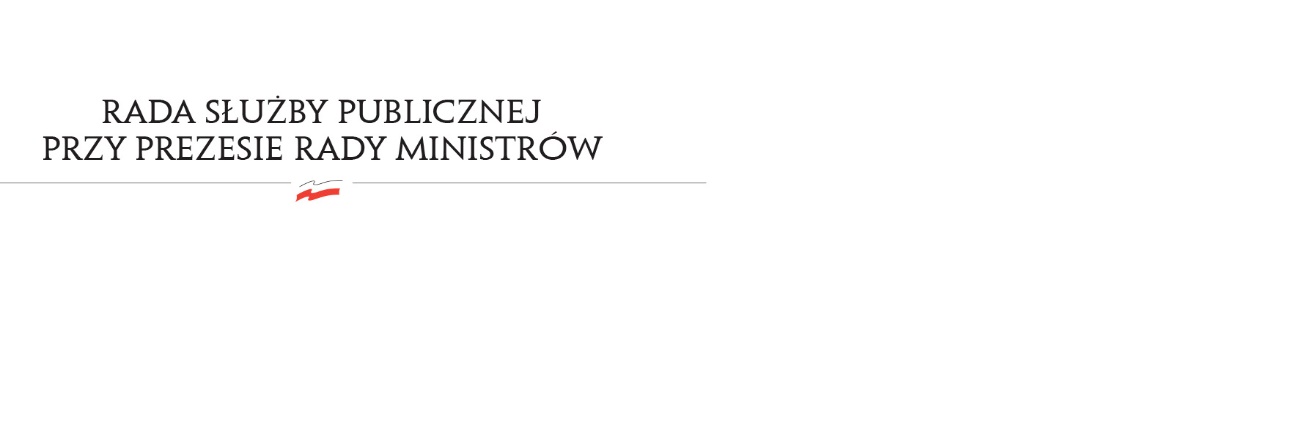 RSP.3612.14.2020.MB	Uchwała nr 68Rady Służby Publicznejz dnia 7 grudnia 2020 rokuw sprawie: projektu zmian Regulaminu Wyższej Komisji Dyscyplinarnej Służby CywilnejRada Służby Publicznej pozytywnie opiniuje projekt zmian Regulaminu Wyższej Komisji Dyscyplinarnej Służby Cywilnej.